План работы МБОУ гимназии «САН» г. Пензы в период летних каникул 2023 -2024 учебного годаИЮНЬРабота спортивной площадки  Ответственные за работу спортивной площадки (ФИО, должность): Пешкова Виктория Олеговна, учитель физической культуры                                    Профилактика безнадзорности, правонарушений, негативных зависимостей несовершеннолетнихи несчастных случаев с их участиемИЮЛЬРабота спортивной площадки Ответственные за работу спортивной площадки (ФИО, должность) Листов Сергей Алексеевич, учитель физкультурыПрофилактическая работаАВГУСТРабота спортивной площадкиОтветственные за работу спортивной площадки (ФИО, должность): Кузнецова Лилия Васильевна, учитель математикиПрофилактическая работаЗаместитель директора по воспитательной работе Марина Александровна Митрофанова                             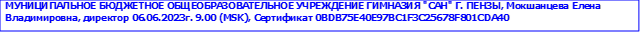 ДатаВремя МероприятияК-во учащихсяК-во учащихсяМесто проведенияМесто проведенияОтветственныеОтветственныеМассовые мероприятия в рамках смены пришкольного лагеря с дневным пребыванием (ключевые)Массовые мероприятия в рамках смены пришкольного лагеря с дневным пребыванием (ключевые)Массовые мероприятия в рамках смены пришкольного лагеря с дневным пребыванием (ключевые)Массовые мероприятия в рамках смены пришкольного лагеря с дневным пребыванием (ключевые)Массовые мероприятия в рамках смены пришкольного лагеря с дневным пребыванием (ключевые)Массовые мероприятия в рамках смены пришкольного лагеря с дневным пребыванием (ключевые)Массовые мероприятия в рамках смены пришкольного лагеря с дневным пребыванием (ключевые)Массовые мероприятия в рамках смены пришкольного лагеря с дневным пребыванием (ключевые)Массовые мероприятия в рамках смены пришкольного лагеря с дневным пребыванием (ключевые)01.06.202410:00 -13:00Фестиваль семе «Сегодня на планете – хозяева Дети!», праздник посвящённый дню защиты детей110110Площадка гимназии Площадка гимназии Лобачева О.А., начальник лагеряЛобачева О.А., начальник лагеря22.06.202411:00 -12:00Час памяти «Пусть этот день не повторится никогда!»110110Площадка гимназииПлощадка гимназииЛобачева О.А, педагог-организаторЗаикина И.П. педагог-организаторЛобачева О.А, педагог-организаторЗаикина И.П. педагог-организаторМассовые мероприятия с учащимися, мероприятия в рамках социокультурных комплексовМассовые мероприятия с учащимися, мероприятия в рамках социокультурных комплексовМассовые мероприятия с учащимися, мероприятия в рамках социокультурных комплексовМассовые мероприятия с учащимися, мероприятия в рамках социокультурных комплексовМассовые мероприятия с учащимися, мероприятия в рамках социокультурных комплексовМассовые мероприятия с учащимися, мероприятия в рамках социокультурных комплексовМассовые мероприятия с учащимися, мероприятия в рамках социокультурных комплексовМассовые мероприятия с учащимися, мероприятия в рамках социокультурных комплексовМассовые мероприятия с учащимися, мероприятия в рамках социокультурных комплексов06.06.202410:00 – 13:00Игра путешествие «Волшебная страница Пушкинских сказок», в рамках проведения Пушкинского дня в России110110Городская библиотека №1Городская библиотека №1Лобачева О.А., начальник лагеряЛобачева О.А., начальник лагеря22.06.202411:00 – 12:00Акция «Пусть всегда будет солнце!»       110       110Площадка гимназииПлощадка гимназииЛобачева О.А., педагог-организаторЛобачева О.А., педагог-организатор07.06.202410:00 – 13:00Весёлые спортивные эстафеты «Не сидится на месте».110110Спортивная площадкаСпортивная площадкаПешкова В.О.Пешкова В.О.16.06.202410:00 – 13:00Спортивный час. « Быстрее, выше, сильнее»100100Спортивная площадкаСпортивная площадкаПешкова В.О.Пешкова В.О.20.06.202410:00 – 13:00Спортивно – игровая программа  «Вместе веселее»110110Спортивная площадкаСпортивная площадкаПешкова В.О.Пешкова В.О.23.06.202410:00 – 13:00Готовимся к ГТО7575Спортивная площадкаСпортивная площадкаПешкова В.О.Пешкова В.О.29.06.202410:00 – 13:00Весёлые старты «Мы за здоровый образ жизни»110110Спортивный залСпортивный залПешкова В.О.Пешкова В.О.24.06.202418.00Праздник микрорайона     25.06.2024     16:00Выпускной вечер 9-х классов         86        86Площадка гимназииПлощадка гимназииСокова Е.Ю, Борисова А.Р., Турилкина Л.В.. Заикина И.П., Лобачева О.А.Сокова Е.Ю, Борисова А.Р., Турилкина Л.В.. Заикина И.П., Лобачева О.А.28.06.202421:00Выпускной вечер 11-х классов3030Актовый зал ПГУАСАктовый зал ПГУАСКомарчук Ю.Ю.Заикина И.П., Лобачева О.А.Комарчук Ю.Ю.Заикина И.П., Лобачева О.А.V трудовая четвертьV трудовая четвертьV трудовая четвертьV трудовая четвертьV трудовая четвертьV трудовая четвертьV трудовая четвертьV трудовая четвертьV трудовая четверть03 -14.06.2024.08:00-11:00Формирование клумб, высаживание рассады, уход за рассадой.Полив цветочных культур, прополка, рыхление, прореживание посевовФормирование клумб, высаживание рассады, уход за рассадой.Полив цветочных культур, прополка, рыхление, прореживание посевов826бг,8в,10а (1-я группа класса)826бг,8в,10а (1-я группа класса)Пришкольная территорияПришкольная территорияЗюзина Н.В., Флатова Т.А.Скаморина Е.А.17 -  28.06.202408:00-11:00Полив цветочных культур, прополка, рыхление.Уход за кустарниками, опрыскивание яблонь от тли и муравьёв.Полив цветочных культур, прополка, рыхление.Уход за кустарниками, опрыскивание яблонь от тли и муравьёв.866бг,8в,10а  (2-я группа класса)866бг,8в,10а  (2-я группа класса)Пришкольная территорияПришкольная территорияЗюзина Н.В., Флатова Т.А.Скаморина Е.А.Время                                                         Названия секций, вид занятий                                                         Названия секций, вид занятий                                                         Названия секций, вид занятий                                                         Названия секций, вид занятий                                                         Названия секций, вид занятий                                                         Названия секций, вид занятий                                                         Названия секций, вид занятийВремяПонедельникВторникСредаСредаЧетвергЧетвергПятница      18:00 -21:00футболфутболфутболфутболфутболфутболфутбол03.07 - Пешкова В.О04.07 -Пешкова В.О05.07 – Пешкова В.О05.07 – Пешкова В.О06.07 - Пешкова В.О06.07 - Пешкова В.О07.07- Пешкова В.О10.07 - Никитина О.В.11.07 - Чеснокова  Л.С.13.07- Никитина О.В.13.07- Никитина О.В.14.07 -Ласькова О.А17.07- Мокшанцева И.В.18.07- Тарасенко Е.В.19.07- Пятаева А.А19.07- Пятаева А.А20.07 - Ласькова О.А20.07 - Ласькова О.А21.07- Мокшанцева И.В.24.07- Чеснокова Л.С.25.07- Хайрова Г.З.26.07 -  Мокшанцева И.В.26.07 -  Мокшанцева И.В.27.07- Пятаева А.А.27.07- Пятаева А.А.28.07- Ласькова О.АМассовые мероприятия на спортивной площадке с участием детей, родителей и жителей микрорайонаМассовые мероприятия на спортивной площадке с участием детей, родителей и жителей микрорайонаМассовые мероприятия на спортивной площадке с участием детей, родителей и жителей микрорайонаМассовые мероприятия на спортивной площадке с участием детей, родителей и жителей микрорайонаМассовые мероприятия на спортивной площадке с участием детей, родителей и жителей микрорайонаМассовые мероприятия на спортивной площадке с участием детей, родителей и жителей микрорайонаМассовые мероприятия на спортивной площадке с участием детей, родителей и жителей микрорайонаМассовые мероприятия на спортивной площадке с участием детей, родителей и жителей микрорайонаДатаВремя проведенияНазвание мероприятияНазвание мероприятияПланируемое к-во участниковПланируемое к-во участниковОтветственныеОтветственные14.06.2410:00 – 12:00Спортивный праздник «Когда мы едины – мы непобедимы!»Спортивный праздник «Когда мы едины – мы непобедимы!»110110Пешкова В.О.Пешкова В.О.21.06.2418:00 – 20:00Праздник двора. Состязания по армрестлингу.Праздник двора. Состязания по армрестлингу.7575Пешкова В.О.Пешкова В.О.ДатаВремяМероприятия(профилактические инструктажи с обучающимися и родителями, родительские собрания, акции «Безопасное лето», заседания совета профилактики, совета общественности, профилактические рейды, в том числе межведомственные, родительский патруль в местах организованного и неорганизованного досуга, рейды по водоемам, и др.)Ответственные04.06.202406.06.202408.06.202411.06.202413.06.202415.06.202419:00-21:00Родительский патруль Пришкольная территория, территория МДОУ №121, микрорайон № 5Бычкова С.В.  классный руководитель 2в класса17.06.202418.06.202420.06.202422.06.202425.06.202429.06.202419:00-21:00Родительский патруль Пришкольная территория, территория МДОУ №121, микрорайон № 5Телина А.Юклассный руководитель 2г классаРабота психолого-педагогических служб (индивидуальные и групповые занятия с детьми и родителями, консультирование и др.)Работа психолого-педагогических служб (индивидуальные и групповые занятия с детьми и родителями, консультирование и др.)Работа психолого-педагогических служб (индивидуальные и групповые занятия с детьми и родителями, консультирование и др.)Работа психолого-педагогических служб (индивидуальные и групповые занятия с детьми и родителями, консультирование и др.)17 – 24.06.202410:00-13:00Консультации для родителей будущих первоклассниковПавлуткина А.И.педагог-психологРабота с подростками и семьями «группы риска» (посещение на дому, оказание помощи в организации отдыха и досуга детей, в том числе во взаимодействии с органами системы профилактики, дополнительные индивидуальные профилактические инструктажи, контроль за дальнейшим трудоустройством выпускников 9-х классов и др.Работа с подростками и семьями «группы риска» (посещение на дому, оказание помощи в организации отдыха и досуга детей, в том числе во взаимодействии с органами системы профилактики, дополнительные индивидуальные профилактические инструктажи, контроль за дальнейшим трудоустройством выпускников 9-х классов и др.Работа с подростками и семьями «группы риска» (посещение на дому, оказание помощи в организации отдыха и досуга детей, в том числе во взаимодействии с органами системы профилактики, дополнительные индивидуальные профилактические инструктажи, контроль за дальнейшим трудоустройством выпускников 9-х классов и др.Работа с подростками и семьями «группы риска» (посещение на дому, оказание помощи в организации отдыха и досуга детей, в том числе во взаимодействии с органами системы профилактики, дополнительные индивидуальные профилактические инструктажи, контроль за дальнейшим трудоустройством выпускников 9-х классов и др.27.05.202410:00-12:00Совет по профилактике «Трудоустройство, подростковая занятость в каникулярный период»Павлуткина А.И., социальный педагогИнспектор ПДН01-08.06.202410:00 – 12:0019:00 – 20:30Посещение на дому подростков  «группы риска» Соц. педагогИнспектор ПДНДатаВремяМероприятияКол-во учащихсяКол-во учащихсяМесто проведенияМесто проведенияОтветственныеОтветственные         Массовые мероприятия с учащимися, мероприятия в рамках социокультурных комплексов         Массовые мероприятия с учащимися, мероприятия в рамках социокультурных комплексов         Массовые мероприятия с учащимися, мероприятия в рамках социокультурных комплексов         Массовые мероприятия с учащимися, мероприятия в рамках социокультурных комплексов         Массовые мероприятия с учащимися, мероприятия в рамках социокультурных комплексов         Массовые мероприятия с учащимися, мероприятия в рамках социокультурных комплексов         Массовые мероприятия с учащимися, мероприятия в рамках социокультурных комплексов         Массовые мероприятия с учащимися, мероприятия в рамках социокультурных комплексов         Массовые мероприятия с учащимися, мероприятия в рамках социокультурных комплексов08.07.202410:00Праздник «Вместе дружная семья!», посвященный дню Любви, Семьи и Верности.5050Территория гимназииТерритория гимназииМитрофанова М.А., зам директора по ВРМитрофанова М.А., зам директора по ВР15.07.202410:00Спортивные соревнования по Тимбилдингу5555Спортивный залСпортивный залЛистов С.А..учитель физкультурыЛистов С.А..учитель физкультуры22.07.202411:00Спортивно-развлекательная программа « Будь здоров» Дартс6565Спортивная площадкаСпортивная площадкаЛистов С.А.учитель физкультурыЛистов С.А.учитель физкультурыV трудовая четвертьV трудовая четвертьV трудовая четвертьV трудовая четвертьV трудовая четвертьV трудовая четвертьV трудовая четвертьV трудовая четвертьV трудовая четверть01-12.07.202408:30-11:00        Полив цветочных культур, прополка, рыхление.        Полив цветочных культур, прополка, рыхление.795ав,6ав,7аб, (1-я группа класса)795ав,6ав,7аб, (1-я группа класса)Пришкольная территорияПришкольная территорияПрохорова Т.Ю.,Казанцева Л.И15-26.07.202408:30-11:00Прополка клумб, стрижка и обрезка кустарниковПрополка клумб, стрижка и обрезка кустарников965ав,6ав,7аб,  (2-я группа класса), 8г965ав,6ав,7аб,  (2-я группа класса), 8гПришкольная территорияПришкольная территорияПрохорова Т.Ю.,Казанцева Л.И.Время                                                         Названия секций, вид занятий                                                         Названия секций, вид занятий                                                         Названия секций, вид занятий                                                         Названия секций, вид занятий                                                         Названия секций, вид занятий                                                         Названия секций, вид занятий                                                         Названия секций, вид занятийВремяПонедельникВторникСредаСредаЧетвергЧетвергПятница     18.00 -21.00футболфутболфутболфутболфутболфутболфутболМассовые мероприятия на спортивной площадке с участием детей, родителей и жителей микрорайонаМассовые мероприятия на спортивной площадке с участием детей, родителей и жителей микрорайонаМассовые мероприятия на спортивной площадке с участием детей, родителей и жителей микрорайонаМассовые мероприятия на спортивной площадке с участием детей, родителей и жителей микрорайонаМассовые мероприятия на спортивной площадке с участием детей, родителей и жителей микрорайонаМассовые мероприятия на спортивной площадке с участием детей, родителей и жителей микрорайонаМассовые мероприятия на спортивной площадке с участием детей, родителей и жителей микрорайонаМассовые мероприятия на спортивной площадке с участием детей, родителей и жителей микрорайонаДатаВремя проведенияНазвание мероприятияНазвание мероприятияПланируемое количество участниковПланируемое количество участниковОтветственныеОтветственные04.07.202409:30Час здоровья «На зарядку становись», посвящённый Международному дню дружбыЧас здоровья «На зарядку становись», посвящённый Международному дню дружбы4545Листов С.А.Листов С.А.ДатаВремяМероприятия(профилактические инструктажи с обучающимися и родителями, родительские собрания, акции «Безопасное лето», заседания совета профилактики, совета общественности, профилактические рейды, в том числе межведомственные родительский патруль в местах организованного и неорганизованного досуга, рейды по водоемам, и др.)Ответственные06.07.202409.07.202411.07.202413.07.202416.07.202418.07.202419:00-21:00                                           Родительский патруль Пришкольная территория, территория МДОУ №121, микрорайон № 5Бочкарева М.А.классный руководитель 1а класса       20.07.202422.07.202423.07.202425.07.202427.07.202430.07.202419:00-21:00                                             Родительский патрульПришкольная территория, территория МДОУ №121, микрорайон № 5 Скаморина Е.А.классный руководитель 1а классаРабота психолого-педагогических служб (индивидуальные и групповые занятия с детьми и родителями, консультирование и др.)Работа психолого-педагогических служб (индивидуальные и групповые занятия с детьми и родителями, консультирование и др.)Работа психолого-педагогических служб (индивидуальные и групповые занятия с детьми и родителями, консультирование и др.)Работа психолого-педагогических служб (индивидуальные и групповые занятия с детьми и родителями, консультирование и др.)01.07. - 06.07.202410:00-13:00Консультации для родителей и детей по мере необходимостиПавлуткина А.И.педагог-психологРабота с подростками и семьями «группы риска» (посещение на дому, оказание помощи в организации отдыха и досуга детей, в том числе во взаимодействии с органами системы профилактики, дополнительные индивидуальные профилактические инструктажи, контроль за дальнейшим трудоустройством выпускников 9-х классов и др.Работа с подростками и семьями «группы риска» (посещение на дому, оказание помощи в организации отдыха и досуга детей, в том числе во взаимодействии с органами системы профилактики, дополнительные индивидуальные профилактические инструктажи, контроль за дальнейшим трудоустройством выпускников 9-х классов и др.Работа с подростками и семьями «группы риска» (посещение на дому, оказание помощи в организации отдыха и досуга детей, в том числе во взаимодействии с органами системы профилактики, дополнительные индивидуальные профилактические инструктажи, контроль за дальнейшим трудоустройством выпускников 9-х классов и др.Работа с подростками и семьями «группы риска» (посещение на дому, оказание помощи в организации отдыха и досуга детей, в том числе во взаимодействии с органами системы профилактики, дополнительные индивидуальные профилактические инструктажи, контроль за дальнейшим трудоустройством выпускников 9-х классов и др.01.07-06.07.202410:00 – 12:0019:00 – 20:00Посещение на дому подростков  «группы риска» Павлуткина А.И., социальный педагогИнспектор ПДН Классные руководителиДатаВремя МероприятияКол-во учащихсяМесто проведенияМесто проведенияОтветственныеОтветственныеМассовые мероприятия с учащимися, мероприятия в рамках социокультурных комплексов(праздники микрорайона; мероприятия, посвященные Дню защиты детей, Дню России, Дню памяти и скорби, Дню семьи, любви и верности, Дню ВДВ, Дню физкультурника, Дню Российского флага; мероприятия в рамках проектов «Социальная активность», «Открытая библиотека», «Открытый актовый зал», «Спорт для всех» и др.)Массовые мероприятия с учащимися, мероприятия в рамках социокультурных комплексов(праздники микрорайона; мероприятия, посвященные Дню защиты детей, Дню России, Дню памяти и скорби, Дню семьи, любви и верности, Дню ВДВ, Дню физкультурника, Дню Российского флага; мероприятия в рамках проектов «Социальная активность», «Открытая библиотека», «Открытый актовый зал», «Спорт для всех» и др.)Массовые мероприятия с учащимися, мероприятия в рамках социокультурных комплексов(праздники микрорайона; мероприятия, посвященные Дню защиты детей, Дню России, Дню памяти и скорби, Дню семьи, любви и верности, Дню ВДВ, Дню физкультурника, Дню Российского флага; мероприятия в рамках проектов «Социальная активность», «Открытая библиотека», «Открытый актовый зал», «Спорт для всех» и др.)Массовые мероприятия с учащимися, мероприятия в рамках социокультурных комплексов(праздники микрорайона; мероприятия, посвященные Дню защиты детей, Дню России, Дню памяти и скорби, Дню семьи, любви и верности, Дню ВДВ, Дню физкультурника, Дню Российского флага; мероприятия в рамках проектов «Социальная активность», «Открытая библиотека», «Открытый актовый зал», «Спорт для всех» и др.)Массовые мероприятия с учащимися, мероприятия в рамках социокультурных комплексов(праздники микрорайона; мероприятия, посвященные Дню защиты детей, Дню России, Дню памяти и скорби, Дню семьи, любви и верности, Дню ВДВ, Дню физкультурника, Дню Российского флага; мероприятия в рамках проектов «Социальная активность», «Открытая библиотека», «Открытый актовый зал», «Спорт для всех» и др.)Массовые мероприятия с учащимися, мероприятия в рамках социокультурных комплексов(праздники микрорайона; мероприятия, посвященные Дню защиты детей, Дню России, Дню памяти и скорби, Дню семьи, любви и верности, Дню ВДВ, Дню физкультурника, Дню Российского флага; мероприятия в рамках проектов «Социальная активность», «Открытая библиотека», «Открытый актовый зал», «Спорт для всех» и др.)Массовые мероприятия с учащимися, мероприятия в рамках социокультурных комплексов(праздники микрорайона; мероприятия, посвященные Дню защиты детей, Дню России, Дню памяти и скорби, Дню семьи, любви и верности, Дню ВДВ, Дню физкультурника, Дню Российского флага; мероприятия в рамках проектов «Социальная активность», «Открытая библиотека», «Открытый актовый зал», «Спорт для всех» и др.)Массовые мероприятия с учащимися, мероприятия в рамках социокультурных комплексов(праздники микрорайона; мероприятия, посвященные Дню защиты детей, Дню России, Дню памяти и скорби, Дню семьи, любви и верности, Дню ВДВ, Дню физкультурника, Дню Российского флага; мероприятия в рамках проектов «Социальная активность», «Открытая библиотека», «Открытый актовый зал», «Спорт для всех» и др.)10.08.202410:00 -11:00Турнир по баскетболуСборная команда гимназииСпортивный залСпортивный залСпортивный залЛистов С.А., учитель физкультуры25.08.202418:00 – 19:00Закрытие спортивного сезонаСборная команда гимназииТерритория гимназииТерритория гимназииТерритория гимназииЛистов С.А., учитель физкультурыV трудовая четвертьV трудовая четвертьV трудовая четвертьV трудовая четвертьV трудовая четвертьV трудовая четвертьV трудовая четвертьV трудовая четверть29.07 -09.08.202408:00-11:00Полив цветочных культур, прополка, рыхление.635бг,8б,7в (1-я группа класса),8г635бг,8б,7в (1-я группа класса),8гПришкольная территорияПришкольная территорияКузнецова Л.В.12 - 23.08.202408:00-11:00Ремонтные работы.Стрижка кустарников, сбор семян. Уход за яблонями675бг,8б,7в (2-я группа класса)9абв, 8а675бг,8б,7в (2-я группа класса)9абв, 8аПришкольная территорияПришкольная территорияКузнецова Л.В.Неродигречка В.Л26-30.08.202408:00-11:00Ремонтные работы. Подготовка территории к новому учебному году9абв,8а9абв,8аПришкольная территорияПришкольная территорияНеродигречка В.ЛВремяНазвания секций, вид занятийНазвания секций, вид занятийНазвания секций, вид занятийНазвания секций, вид занятийНазвания секций, вид занятийНазвания секций, вид занятийНазвания секций, вид занятийВремяПонедельникПонедельникВторникСредаСредаЧетвергПятница18.00 -21.00футболфутболфутболфутболфутболфутболфутболМассовые мероприятия на спортивной площадке с участием детей, родителей и жителей микрорайонаМассовые мероприятия на спортивной площадке с участием детей, родителей и жителей микрорайонаМассовые мероприятия на спортивной площадке с участием детей, родителей и жителей микрорайонаМассовые мероприятия на спортивной площадке с участием детей, родителей и жителей микрорайонаМассовые мероприятия на спортивной площадке с участием детей, родителей и жителей микрорайонаМассовые мероприятия на спортивной площадке с участием детей, родителей и жителей микрорайона12.08.202418:00 – 20:00Спортивно-развлекательная программа «Её величество – Физкультура!», посвященная Дню физкультурникаСпортивно-развлекательная программа «Её величество – Физкультура!», посвященная Дню физкультурникаСпортивно-развлекательная программа «Её величество – Физкультура!», посвященная Дню физкультурника4545Кузнецова Л.В.Неродигречка В.ЛДатаВремяМероприятия(профилактические инструктажи с обучающимися и родителями, родительские собрания, акции «Безопасное лето», заседания совета профилактики, совета общественности, профилактические рейды, в том числе межведомственные родительский патруль в местах организованного и неорганизованного досуга, рейды по водоемам, и др.)Ответственные01.08.202403.08.202405.08.202406.08.202408.08.2024       10.08.2024  19:00-21:00Родительский патруль Пришкольная территория, территория МДОУ №121, микрорайон № 5  Мокшанцева Е.А.классный руководитель 1в класса12.08.202413.08.202415.08.202417.08.202419.08.202420.08.2024   19:00-21:00Родительский патруль Пришкольная территория, территория МДОУ №121, микрорайон № 5 Кленкова Г.Зклассный руководитель  1г класса22.08.202424.08.202426.08.202427.08.202429.08.202430.08.202419:00-21:00Родительский патруль Пришкольная территория, территория МДОУ №121, микрорайон № 5Пятаева А.А.классный руководитель 1д классаРабота психолого-педагогических служб (индивидуальные и групповые занятия с детьми и родителями, консультирование и др.)Работа психолого-педагогических служб (индивидуальные и групповые занятия с детьми и родителями, консультирование и др.)Работа психолого-педагогических служб (индивидуальные и групповые занятия с детьми и родителями, консультирование и др.)Работа психолого-педагогических служб (индивидуальные и групповые занятия с детьми и родителями, консультирование и др.)24.08. - 24.08.202410:00-13:00Консультации для родителей и детей по мере необходимостиНовикова С.Д.педагог-психологРабота с подростками и семьями «группы риска»26.08. - 31.08.2024           13:00Консультация для семей  учащихся находящихся под опекойПавлуткина А.И., социальный педагог